20/12/2021
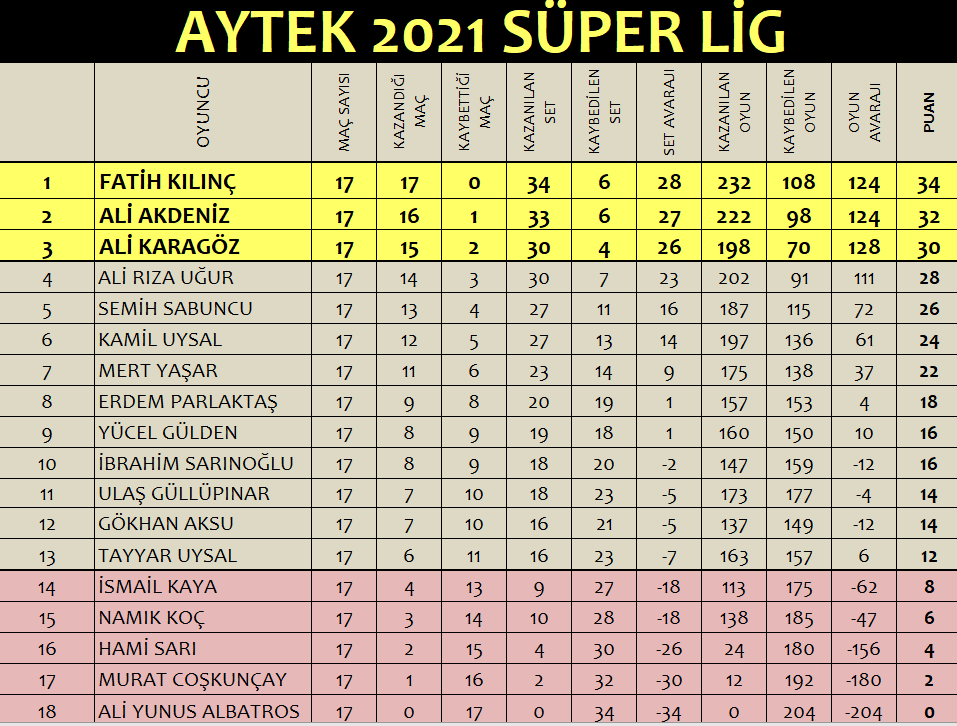 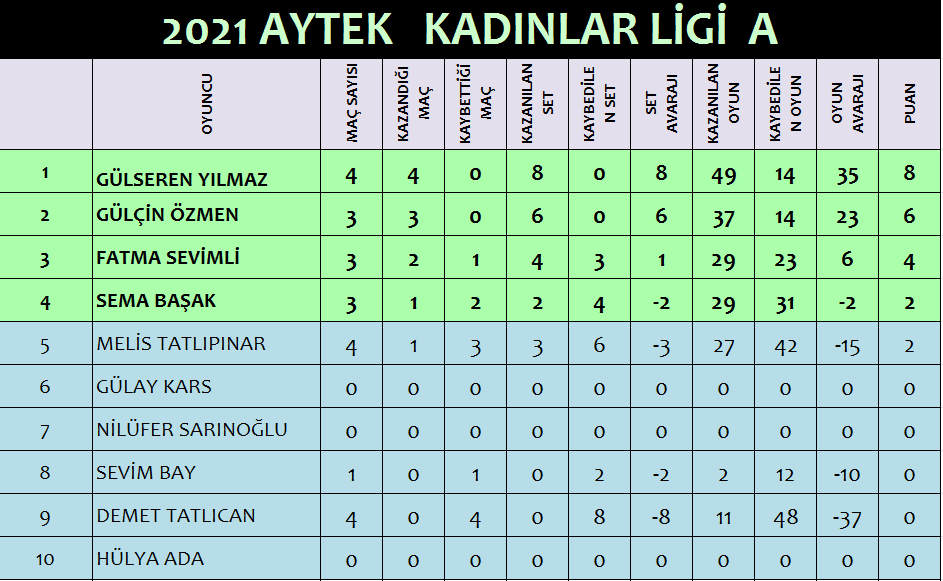 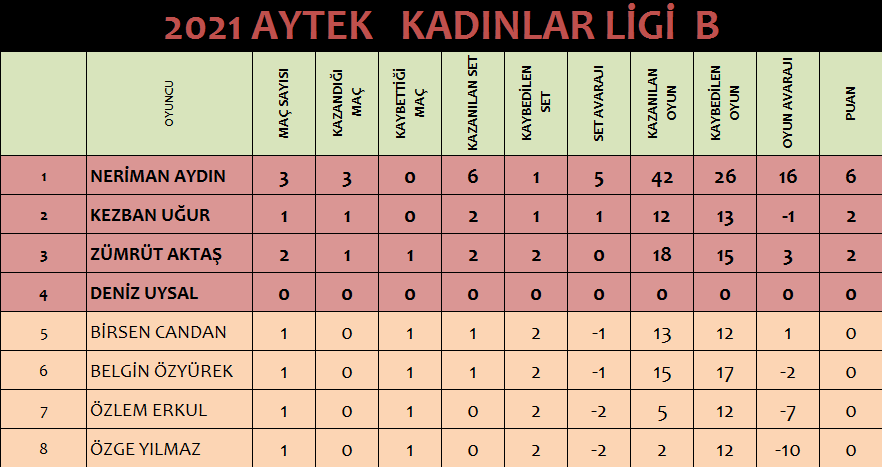 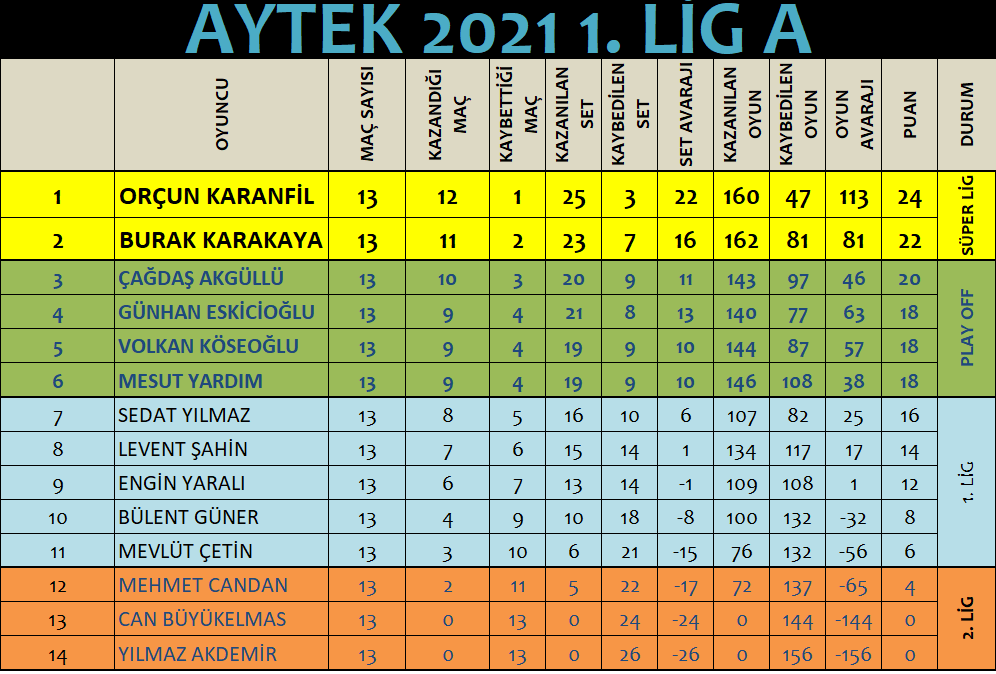 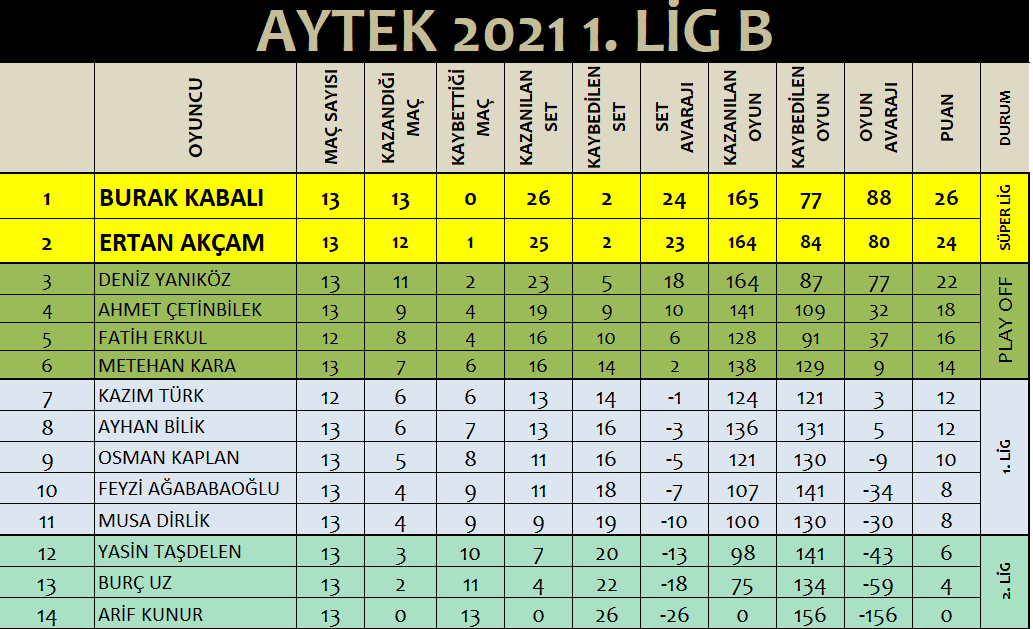 